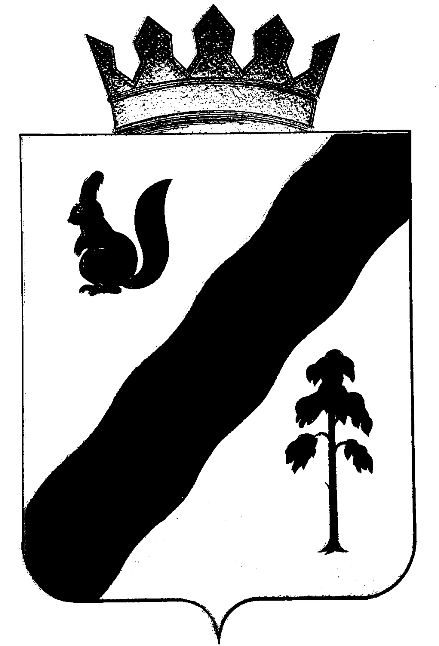 ПОСТАНОВЛЕНИЕАДМИНИСТРАЦИи ГАЙНСКОГО МУНИЦИПАЛЬНОГО ОКРУГАПЕРМСКОГО КРАЯОб утверждении Устава
муниципального казённого Учреждения
«Управление гражданской защиты Гайнского муниципального округа»В соответствии с Бюджетным кодексом Российской Федерации, Федеральным законом от 06 октября 2003 года № 131-ФЗ «Об общих принципах организации местного самоуправления в Российской Федерации», Постановлением администрации Гайнского муниципального округа от 17 марта 2020 года № 15 «О создании Муниципального казенного Учреждения «Управление Гражданской защиты Гайнского муниципального округа» путем реорганизации в форме слияния» и Уставом муниципального образования «Гайнский муниципальный округ Пермского края»,Администрация Гайнского муниципального округа ПОСТАНОВЛЯЕТ:1. Утвердить прилагаемый Устав муниципального казенного Учреждения «Управление гражданской защиты Гайнского муниципального округа».2. Уполномочить и.о. заместителя главы по экономике и финансам Гайнского муниципального округа  Харину О.В. выступить заявителем при государственной регистрации Устава муниципального казенного Учреждения «Управление гражданской защиты Гайнского муниципального округа» в Межрайонной ИФНС России;3. Директору муниципального казенного Учреждения «Управление гражданской защиты Гайнского муниципального округа» Анфаловой В.Е. привести локальные акты муниципального казенного Учреждения «Управление гражданской защиты Гайнского муниципального округа» в соответствие с Уставом.4. Настоящее постановление вступает в силу с момента подписания и подлежит размещению на официальном сайте администрации Гайнского муниципального района.Контроль за исполнением настоящего постановления возложить на и.о. заместителя главы по строительству, ЖКХ и общественной безопасности Закирова В.А.Глава муниципального округа – глава администрацииГайнского муниципального округа                                                      Е.Г. ШалгинскихУТВЕРЖДЁНПостановлением администрации Гайнского муниципального округаот 29.07.2020 г. № 641УСТАВ
муниципального казённого Учреждения
«Управление гражданской защиты Гайнского муниципального округа»п. Гайны2020 г.1. ОБЩИЕ ПОЛОЖЕНИЯ1.1. Настоящий устав Муниципального казенного Учреждения «Управление гражданской защиты Гайнского муниципального округа»  (далее – Устав) разработан в соответствии с Бюджетным кодексом Российской Федерации, Гражданским кодексом Российской Федерации, Федеральными законами от 21 декабря 1994 г., № 68-ФЗ «О защите населения и территорий от ЧС природного и техногенного характера», от 21 декабря 1994 г. № 69-ФЗ «О пожарной безопасности», от 22 августа 1995 г. № 151-ФЗ «Об аварийных – спасательных службах и статусе спасателей», от 12 января 1996 г. «О некоммерческих организациях»,  от 12 февраля 1998 г. № 28-ФЗ «О гражданской обороне», от 06 октября 2003 г. № 131-ФЗ «Об общих принципах организации местного самоуправления в Российской Федерации».Муниципальное казенное управление «Управление гражданской защиты Гайнского муниципального округа» (далее - Учреждение) является некоммерческой организацией, созданной в целях обеспечения реализации предусмотренных законодательством Российской Федерации полномочий в области ГО, защиты населения и территорий от ЧС, участия в предупреждении и ликвидации последствий ЧС, обеспечения первичных мер пожарной безопасности, проведения аварийно - спасательных работ, осуществление мероприятий по обеспечению безопасности людей на водных объектах, охране их жизни и здоровья. Создано на основании постановления администрации Гайнского муниципального района от «17» марта 2020 года № 15 «О создании муниципального казенного Учреждения «Управление гражданской защиты Гайнского муниципального округа» путем реорганизации в форме слияния.Полное официальное наименование Учреждения: муниципальное казенное управление «Управление гражданской защиты Гайнского муниципального округа».Сокращенное наименование Учреждения: МКУ «Управление ГЗ Гайнского МО».Организационно-правовая форма: некоммерческая организация (управление). Тип: муниципальное казенное управление. Форма собственности: муниципальная.Место нахождения Учреждения: 619650, Пермский край, п. Гайны, ул. Коммунистическая, 2.Фактический (почтовый адрес) Учреждения:619650, Пермский край, п. Гайны, ул. Коммунистическая, 2.Учреждение осуществляет свою деятельность на всей территории Гайнского муниципального округа.Учредителем и собственником имущества Учреждения является администрация Гайнского муниципального округа.Функции и полномочия учредителя осуществляет администрация Гайнского муниципального округа (далее - Учредитель).Учреждение является юридическим лицом. Имеет обособленное имущество, закрепленное за ним Учредителем на праве оперативного управления на основании договора о передаче имущества, бюджетную смету, может от своего имени приобретать имущественные и неимущественные права и нести обязанности. Быть истцом и ответчиком в суде, обладает общей правоспособностью, имеет гражданские права и обязанности для осуществления уставной деятельности.Учреждение имеет печать со своим полным наименованием, необходимые для осуществления деятельности штампы и бланки, лицевые счета.Учреждение вправе осуществлять приносящую доходы деятельность. Доходы, полученные от указанной деятельности, поступают в бюджет Гайнского муниципального округа. Порядок определения платы и (или) размер платы за оказанные услуги и (или) выполненные работы при осуществлении Учреждением приносящей доходы деятельности устанавливается Учредителем Администрацией. Учреждение отвечает по своим обязательствам находящимися в его распоряжении денежными средствами. При недостаточности денежных средств субсидиарную ответственность по обязательствам казенного Учреждения несет Учредитель.1.15. Учреждение самостоятельно в осуществлении своей деятельности в пределах, определяемых законодательством Российской Федерации и настоящим Уставом.1.16. В своей деятельности Учреждение руководствуется с Конституцией Российской Федерации, Федеральными законами от 21 декабря 1994г., № 68-ФЗ «О защите населения и территорий от ЧС природного и техногенного характера», от 21 декабря 1994г. № 69-ФЗ «О пожарной безопасности», от 22 августа 1995г. № 151-ФЗ «Об аварийных – спасательных службах и статусе спасателей», от 12 января 1996г. «О некоммерческих организациях», от 12 февраля 1998г. № 28-ФЗ «О гражданской обороне», от 06 октября 2003г. № 131-ФЗ «Об общих принципах организации местного самоуправления в Российской Федерации», иными федеральными законами Российской Федерации, постановлением Правительства Российской Федерации от30 декабря 2003г. № 794 «О единой государственной системе предупреждения и ликвидации ЧС», иными постановлениями и распоряжениями Правительства Российской Федерации, законом Пермского края от 12 марта 2007г. № 12-ПК «О защите населения и территорий от ЧС природного и техногенного характера» постановлением Правительства Пермского края от 20 октября 2006г. № 52-п «Об утверждении Положения о территориальной подсистемы единой государственной системы предупреждения и ликвидации ЧС Пермского края», иными законами Пермского края, указами губернатора Пермского края, нормативными актами Пермского края, иными муниципальными нормативными актами Учредителя, Учреждение несет ответственность в установленном законодательством порядке за невыполнение задач, определенных настоящим Уставом.1.17. Учреждение является рабочим органом комиссии по чрезвычайным ситуациям и обеспечению пожарной безопасности при Администрации и постоянно действующим органом управления окружного звена территориальной подсистемы единой государственной системы предупреждения и ликвидации чрезвычайных ситуаций Пермского края (далее - окружное звено РСЧС).2. ОСНОВНЫЕ ЗАДАЧИ УЧРЕЖДЕНИЯУчастие в организации работы по предупреждению и ликвидации последствий ЧС (далее - ЧС) в границах Гайнского муниципального округа Пермского края.Организация и осуществление мероприятий по гражданской обороне (далее - ГО), защите населения и территории Гайнского муниципального округа Пермского края от ЧС природного и техногенного характера, включая поддержание в состоянии постоянной готовности к использованию систем оповещения населения об опасности, объектов ГО, создание и содержание запасов материально - технических, продовольственных, медицинских и иных средств.Организация и осуществление мероприятий по обеспечению безопасности людей на водных объектах, охране их жизни и здоровья.Организация и осуществление первичных мер пожарной безопасности в границах Гайнского муниципального округа Пермского края.Организация создания и (или) создание, содержание и организация деятельности аварийно - спасательных формирований (далее - АСФ) на территории Гайнского муниципального округа Пермского краяПРЕДМЕТ, ЦЕЛИ, ЗАДАЧИ И ВИДЫ ДЕЯТЕЛЬНОСТИ3.1. Предметом деятельности Учреждения является обеспечение реализации предусмотренных законодательством Российской Федерации полномочий в сфере ГО, защиты населения и территорий от ЧС, участия в предупреждении и ликвидации последствий ЧС, обеспечения первичных мер пожарной безопасности, проведения аварийно - спасательных работ, осуществление мероприятий по обеспечению безопасности людей на водных объектах, охране их жизни и здоровья.3.2. Учреждение создается в целях:осуществление мероприятий в области ГО; защиты населения и территорий от ЧС; участия в предупреждении и ликвидации последствий ЧС;обеспечения первичных мер пожарной безопасности; проведения аварийно-спасательных работ; осуществление мероприятий по обеспечению безопасности людей на водных объектах, охране их жизни и здоровья;обеспечения охраны жизни и здоровья граждан;реализации государственной политики в области ГО, защиты населения и территорий Гайнского муниципального округа от ЧС природного и техногенного характера, пожарной безопасности, безопасности людей на водных объектах; информирования населения о приведении в готовность системы ГО, возникновении (угрозе возникновения) ЧС природного и техногенного характера, в ходе ликвидации последствий ЧС, о приемах и способах защиты от них;планирования мероприятий по поддержанию устойчивого функционирования организаций при военных конфликтах или вследствие этих конфликтов, а также при возникновении ЧС;организации пожаротушения в населённых пунктах и муниципальных землях Гайнского муниципального округа;создания и поддержания в состоянии постоянной готовности технических систем Учреждения ГО;взаимодействия с органами военного командования и правоохранительными органами при решении задач в области ГО, предупреждения и ликвидации ЧС;учета потенциально опасных объектов, критически важных объектов, социально-значимых объектов, объектов с массовым пребыванием людей, осуществляющих свои деятельности на территории Гайнского муниципального округа;сбора и обмена информацией в области ГО, защиты населения и территорий от ЧС, обеспечение своевременного оповещения и информирования населения об угрозе возникновения или о возникновении ЧС;координации в установленном порядке деятельности организаций (независимо от форм собственности), находящихся на территории Гайнского муниципального округа по вопросам ГО, предупреждения и ликвидации ЧС, за исключением организаций федерального уровня и субъекта федерации;создания и модернизации систем контроля и прогнозирования ЧС, созданию автоматизированных банков данных мониторинговой информации и ведению статистики ЧС локального и местного характера;организация мероприятий и организация методического руководства по поддержанию в готовности убежищ и иных объектов ГО;осуществление организационно-методической помощи администрации Гайнского муниципального округа, муниципальным предприятиям и Учреждениям по созданию, хранению, использованию и пополнению запасов материально-технических, продовольственных, медицинских и иных средств в целях ГО и ликвидации ЧС природного и техногенного характера;выявления, обобщения и распространения передового опыта деятельности объектов по вопросам ГО, предупреждения и ликвидации ЧС, принятие меры по совершенствованию этой работы;  На Учреждение возлагаются задачи:организация и проведение дополнительной профессиональной подготовки специалистов ГО и территориальных подсистем единой государственной системы предупреждения и ликвидации ЧС;организация подготовки и обучения неработающего населения способам защиты от опасностей, возникающих при ведении военных действий или вследствие этих действий, а также при угрозе и возникновении ЧС природного и техногенного характера; разработка предложений по совершенствованию деятельности в области ГО, защиты населения и территории Гайнского муниципального округа от ЧС, внесение в установленном порядке на рассмотрение соответствующим органам местного самоуправления и организациям предложений по совершенствованию работы в этой области;разработка и реализация в границах Гайнского муниципального округа мероприятий в области ГО, предупреждения и ликвидации ЧС природного и техногенного характера, пожарной безопасности, безопасности людей на водных объектах;подготовка документов по вопросам ГО, защиты населения и территории от ЧС природного и техногенного характера, пожарной безопасности, безопасности людей на водных объектах;разработка ведомственных целевых программ в области ГО, предупреждения и ликвидации ЧС, обеспечения первичных мер пожарной безопасности, организация контроля и отчётности за их реализацией;осуществление мероприятий по созданию, совершенствованию и поддержанию в готовности комплексной системы экстренного оповещения населения;оказание помощи образовательным учреждениям на территории Гайнского муниципального округа в программно - методическом обеспечении учебного процесса;осуществление методического руководства и контроля за проведением курсового обучения по ГО и защиты от ЧС, вводного инструктажа по ГО на территории Гайнского муниципального округа; организация планирования мероприятий по срочному захоронению трупов в военное время; привлечение сил и средств для ликвидации последствий ЧС; проведение мероприятий по защите сведений, составляющих государственную и служебную тайну; подготовка предложений по использованию средств муниципального бюджета и иных ассигнований в целях ГО, защиты населения и территорий от ЧС природного и техногенного характера, пожарной безопасности, безопасности людей на водных объектах; разработка требований по защите населения от опасностей, возникающих при ведении военных конфликтов или вследствие этих конфликтов, а также от ЧС; организация создания и содержания аварийно - спасательных формирований;  ведение учета АСФ, нештатных аварийно - спасательных формирований, нештатных формирований ГО Гайнского муниципального округа; ведение официальных статистических учетов и статистической отчетности по вопросам ГО, предупреждения и ликвидации ЧС; осуществление методического руководства и контроля за накоплением, хранением и освежением средств индивидуальной защиты; планирование и проведение мероприятий по светомаскировке при ведении военных конфликтов или вследствие этих конфликтов на территории Гайнского муниципального округа; разработка плана ГО и защиты населения Гайнского муниципального округа, плана действий по предупреждению и ликвидации ЧС на территории Гайнского муниципального округа, плана по предупреждению и ликвидации разливов нефти и нефтепродуктов; подготовка материалов в ежегодные государственные доклады «О состоянии ГО» и «О состоянии защиты населения и территорий от ЧС природного и техногенного характера»; организация деятельности координационного органа Учреждения муниципальным звеном территориальной подсистемы единой государственной системы предупреждения и ликвидации ЧС - комиссии по предупреждению и ликвидации ЧС и обеспечению пожарной безопасности Гайнского муниципального округа (далее - Комиссия КЧС и ОПБ); организация работы по разработке и корректировке паспортов безопасности территории Гайнского муниципального округа, электронных паспортов территорий Гайнского муниципального округа, населенных пунктов, социально значимых объектов, котельных, полигонов твердых бытовых отходов; организация и проведение учений и тренировок по вопросам ГО, предупреждения и ликвидации ЧС с организациями округа, силами и средствами окружного звена РСЧС; координация действий окружного звена РСЧС;  организация и проведение в тематических совещаниях и сборах по вопросам ГО, предупреждения и ликвидации ЧС; организация и проведение на территории Гайнского муниципального округа культурно-просветительских мероприятий и соревнований среди детей и взрослого населения, а также участие в краевых смотрах-конкурсах по мероприятиям ГО, предупреждения ЧС; рассмотрение писем, жалоб и заявлений граждан, принятие мер к устранению выявленных недостатков; сбор, анализ и представление информации о потенциальных источниках ЧС для принятия последующих решений; проведение предупредительных мероприятий по выполнению требований федерального законодательства в области обеспечения выполнения первичных мер пожарной безопасности на территории муниципального округа; пропаганда знаний в области пожарной безопасности; проведение комплекса мероприятий по профилактике ЧС и пожарной безопасности на территории муниципального округа; организация поддержания сил и средств в постоянной готовности к выдвижению в зоны ЧС и проведению работ по ликвидации ЧС; проведение поисково-спасательных, аварийно-спасательных и других неотложных работ при ликвидации последствий происшествий и ЧС природного и техногенного характера. В том числе оказание первой помощи пострадавшим; организация создания и содержания муниципальной пожарной охраны на территории Гайнского муниципального округа; тушение пожаров на землях покрытых древесно-кустарниковой растительностью не входящих в лесной фонд и категории земель сельскохозяйственного назначения; осуществление мероприятий по обеспечению безопасности людей на водных объектах, охране их жизни и здоровья; взаимодействие с Государственной противопожарной службой, добровольной пожарной охраной, ГИМС МЧС России и аварийно - спасательными формированиями на территории Пермского края; круглосуточный прием от населения и организаций сообщений о ЧС (происшествиях), пожарах, авариях, катастрофах и стихийных, бедствиях, проведение анализа и оценки достоверности поступившей информации и оперативное доведение данной информации до соответствующих дежурно - диспетчерских, экстренных оперативных служб и организаций (объектов); круглосуточный прием вызовов (сообщений), поступающих через единый номер вызова экстренных служб «112», «Системы-112» и контроля результатов реагирования; координации совместных действий дежурно-диспетчерских служб, экстренных оперативных служб и организаций (объектов), оперативного Учреждения силами и средствами окружного звена территориальной подсистемы РСЧС; обработка и анализ данных о ЧС (происшествии), определение ее масштаба и уточнение состава ДДС экстренных оперативных служб и организаций (объектов), привлекаемых для реагирования на ЧС (происшествие), их оповещение о переводе в соответствующие режимы функционирования; оповещение руководящего состава Администрации Гайнского муниципального округа и окружного звена территориальной подсистемы РСЧС об угрозе возникновения или возникновении ЧС природного и техногенного характера; оповещение и информирование населения о ЧС (происшествиях), пожарах, авариях, катастрофах, стихийных бедствиях, неблагоприятных и опасных явлениях погоды и способах защиты.Для достижения своих уставных целей и выполнения возложенных задач Учреждение осуществляет основные виды деятельности:Деятельность по обеспечению безопасности в чрезвычайных ситуациях; включая нормативное правовое регулирование и осуществление государственных мер в области пожарной безопасности; организацию и осуществление профилактики пожаров; организацию тушения пожаров и проведение аварийно - спасательных работ; охрану от пожаров организаций и населенных пунктов на договорной основе; информационное обеспечение пожарной безопасности; содействие деятельности добровольных пожарных, привлечение населения к обеспечению пожарной безопасности; обеспечение безопасности людей на водных объектах; обеспечение функционирования спасательных служб и организаций по предупреждению и ликвидации чрезвычайных ситуаций природного и техногенного характера; обеспечение безопасности и спасение людей в зонах чрезвычайных ситуаций; деятельность по обеспечению пожарной безопасности; деятельность по обеспечению безопасности на водных объектах; деятельность по обеспечению безопасности в чрезвычайных ситуациях;дополнительно оказывает платные услуги населению муниципального округа не относящихся к аварийно - спасательным работам: - вскрытие дверей (окон) жилых помещений, автотранспорта, спасание животного из труднодоступных мест с использованием спасательного оборудования, буксировка автомобиля, распиловка деревьев.4. ИМУЩЕСТВО И ФИНАНСОВОЕ ОБЕСПЕЧЕНИЕИмуществом Учреждения являются основные и оборотные средства, а также иное имущество, необходимые для выполнения Учреждением целей, задач и осуществления видов деятельности, предусмотренных настоящим Уставом. Имущество Учреждения является муниципальной собственностью Учредителя и закрепляется за Учреждением на праве оперативного управления.Право оперативного управления на муниципальное имущество возникает у Учреждения с момента фактической передачи этого имущества. С момента передачи имущества на Учреждение переходят обязанности по учету, инвентаризации и сохранности имущества, закрепленного за ним.Состав муниципального имущества, передаваемого Учреждению на праве оперативного управления на основании Договора о передаче имущества, определяется Учредителем, и передается по акту приема-передачи, который содержит полное описание передаваемого имущества.Источниками формирования имущества Учреждения являются: имущество, закрепленное Учредителем за Учреждением на праве оперативного управления; имущество, приобретенное за счет бюджетных средств, выделяемых Учреждению по бюджетной смете; имущество, приобретенное за счет доходов, полученных от осуществления иной приносящей доход деятельности; имущество, приобретённое за счет добровольных пожертвований и целевых взносов юридических и физических лиц; иные источники в соответствии с законодательством Российской Федерации.Земельный участок, необходимый для выполнения Учреждением своих уставных задач, предоставляется ему на праве постоянного бессрочного пользования.Учреждение владеет, пользуется и распоряжается закрепленным за ним имуществом в соответствии с назначением имущества, целями деятельности, законодательством Российской Федерации и Пермского края, муниципальными нормативными актами Учредителя и настоящим Уставом.Учредитель имущества, закрепленного за Учреждением, вправе полностью либо частично изъять имущество и распорядиться им по своему усмотрению в случаях, предусмотренных законодательством.Учреждение не вправе отчуждать либо иным способом распоряжаться имуществом без согласия Учредителя.При осуществлении права оперативного управления имуществом Учреждение обязано:эффективно использовать имущество строго по назначению;обеспечивать сохранность имущества;не допускать ухудшения технического состояния имущества (это требование не распространяется на ухудшения, связанные с нормативным износом этого имущества в процессе эксплуатации);осуществлять капитальный и текущий ремонт имущества;обеспечивать надлежащее содержание и эксплуатацию закрепленного имущества.Контроль за использованием по назначению и сохранностью имущества, закрепленного за Учреждением на праве оперативного управления, осуществляет Учредитель в установленном порядке. Финансовое обеспечение деятельности Учреждения осуществляется за счет средств бюджета Учредителя на основании бюджетной сметы. Бюджетная смета - документ, устанавливающий в соответствии с классификацией расходов бюджетов лимиты бюджетных обязательств Учреждения. Порядок утверждения бюджетной сметы устанавливается главным распорядителем бюджетных средств Учредителя в порядке, утвержденном бюджетным законодательством. Учреждение является получателем бюджетных средств, обладающим следующими бюджетными полномочиями:принимает и (или) исполняет, в пределах доведенных лимитов бюджетных обязательств и (или) бюджетных ассигнований, бюджетные обязательства;обеспечивает результативность, целевой характер использования предусмотренных ему бюджетных ассигнований;вносит соответствующему главному распорядителю бюджетных средств предложения по изменению бюджетной росписи;исполняет иные полномочия, установленные Бюджетным кодексом Российской Федерации и принятыми в соответствии с ним нормативными правовыми актами Учредителя.Учреждение осуществляет операции с поступающими ему в соответствии с законодательством Российской Федерации средствами через лицевые счета, открываемые в территориальном органе Федерального казначейства.Учреждение вправе привлекать в порядке, установленном законодательством Российской Федерации, дополнительные финансовые средства за счет добровольных пожертвований и целевых взносов юридических и физических лиц.Учреждение не имеет права предоставлять и получать кредиты (займы), приобретать ценные бумаги. Учреждение не вправе выступать учредителем (участником) иных юридических лиц. Совершение сделок, возможными последствиями которых является отчуждение или обременение имущества, закрепленного за (или приобретенного) Учреждением, запрещается. Учреждение не вправе размещать денежные средства на депозитах в кредитных организациях, а также совершать сделки с ценными бумагами, если иное не предусмотрено федеральными законами.ОРГАНИЗАЦИЯ ДЕЯТЕЛЬНОСТИ И УПРАВЛЕНИЕУправление Учреждением осуществляется в соответствии с законодательством Российской Федерации и настоящим Уставом и строится на принципах единоначалия.К компетенции Учредителя в области управления Учреждением относятся:принятие решений о создании, реорганизации и ликвидации Учреждения, а также об изменении его типа;утверждение передаточного акта и/или разделительного баланса;назначение ликвидационной комиссии, утверждение промежуточного и окончательного ликвидационных балансов;принятие у ликвидационной комиссии имущества, оставшегося после расчетов с кредиторами, а также имущества, которое в соответствие с законодательством не может быть использовано для удовлетворения требований кредиторов;утверждение Устава Учреждения и внесение в него изменений;принятие решений о закреплении за Учреждением имущества, находящегося в муниципальной собственности, на праве оперативного управления, и решений об изъятии муниципального имущества у Учреждения в случаях, установленных законодательством и настоящим Уставом;согласование бюджетной сметы Учреждения в порядке, установленном бюджетным законодательством;предварительное согласование совершения Учреждением крупных сделок;согласование распоряжения имуществом Учреждения, в том числе передачи его в аренду;определение порядка составления и утверждение плана финансово - хозяйственной деятельности Учреждения в соответствии с установленными требованиями;осуществление в соответствии с законодательством Российской Федерации и Пермского края, муниципальными нормативными актами, актами Учредителя и настоящим Уставом, контроля за деятельностью Учреждения, использованием имущества, а также иных полномочий;утверждение структуры и предельной штатной численности Учреждения;согласование «Правил внутреннего трудового распорядка Учреждения»;утверждение положения об оплате труда работников Учреждения;утверждение бюджетной сметы Учреждения в порядке, установленном бюджетным законодательством; утверждение положения о материально-техническом и вещевом обеспечении; утверждение порядка определения платы и (или) размер платы за оказанные услуги и (или) выполненные работы при осуществлении Учреждением приносящей доходы деятельности; принятие решения о назначении директора Учреждения и прекращении его полномочий; о заключении и расторжении с ним трудового договора.Управление Учреждением осуществляет на основе единоначалия директор Учреждения в соответствии с действующим законодательством и настоящим Уставом.Должность директора включается в штатное расписание Учреждения, оплата труда и предоставление социальных гарантий директору Учреждения осуществляется за счет средств Учреждения.Директор осуществляет руководство Учреждением и несет персональную ответственность за деятельность Учреждения, определенную настоящим Уставом.Директор Учреждения в пределах своей компетенции:действует на основе трудового договора, настоящего Устава, действующего законодательства Российской Федерации, других обязательных для него и Учреждения нормативных актов, а также договора на право оперативного управления муниципальным имуществом;руководит организационной, методической и административно- хозяйственной деятельностью Учреждения;осуществляет кадровую политику Учреждения;осуществляет прием и увольнение работников Учреждения, принимает меры поощрения или наложения взысканий:организует обеспечение сохранности материальных ценностей Учреждения;вносит предложения Учредителю по внесению изменений и дополнений в настоящий Устав;по согласованию с Учредителем определяет структуру Учреждения, штатное расписание Учреждения и Положение об оплате труда работников Учреждения, Правила внутреннего трудового распорядка;утверждает положения о структурных подразделениях Учреждения, должностные инструкции и профессиональные стандарты работников Учреждения;определяет размеры надбавок и доплат работникам Учреждения в соответствии с Положение об оплате труда работников Учреждения; объявляет конкурсы на замещение вакантных должностей, принимает решения по итогам аттестационных комиссий; предоставляет работникам Учреждения очередные и иные отпуска в соответствии с трудовым законодательством Российской Федерации, направляет их в служебные командировки; обеспечивает выполнение поступающих в Учреждение поручений, определяет направления и сроки проведения работ; обеспечивает координацию деятельности и взаимодействие с государственными и муниципальными органами, муниципальными предприятиями, учреждениями иными организациями Гайнского муниципального округа; решает по согласованию с Учредителем вопросы, связанные с распоряжением имуществом Учреждения в пределах своих полномочий и в соответствии с законодательством Российской Федерации, муниципальными правовыми актами Учредителя и настоящим Уставом; готовит и предоставляет на утверждение Учредителю бюджетную смету в порядке, установленном бюджетным законодательством; также готовит и представляет на утверждение Учредителю положение об оплате труда работников Учреждения, положение о материально-техническом и вещевом обеспечении и прочие нормативно-правовые документы, связанные с деятельностью Учреждения; осуществляет иные полномочия в целях организации деятельности Учреждения, за исключением полномочий, отнесенных к компетенции Учредителя.5.7. Директор Учреждения вправе:5.7.1. действовать без доверенности от имени Учреждения, представлять его интересы в органах государственной власти, местного самоуправления и организациях различных форм собственности;выдавать доверенности на право совершать действия от имени Учреждения;заключать договоры (контракты) с организациями различных форм собственности и физическими лицами на предоставление услуг и выполнение работ в соответствии с видами деятельности Учреждения;заключать с работниками трудовые договоры;издавать приказы и утверждать инструкции по вопросам, входящим в компетенцию Учреждения, обязательные для всех работников;утверждать Правила внутреннего распорядка по предварительному согласованию с Учредителем;определять и предоставлять на утверждение структуру и штатную численность Учреждения по предварительному согласованию с Учредителем;обеспечивать повышение квалификации социальную защиту работников Учреждения;запрашивать и получать в установленном порядке от физических и юридических лиц информацию, необходимую для осуществления уставной деятельности.. Директор Учреждения обязан:обеспечивать рациональное использование оборудования, инвентаря, материалов;обеспечивать выполнение бюджетной сметы;согласовывать с Учредителем распоряжение имуществом Учреждения, в том числе передачу его в аренду;предварительно согласовывать с Учредителем совершение Учреждением крупных сделок;получать одобрение Учредителя на совершение сделок с участием Учреждения, в совершении которых имеется заинтересованность, определяемая в соответствии с критериями, установленными Федеральным законом «О некоммерческих организациях»;соблюдать порядок определения платы и (или) размер платы за оказанные услуги и (или) выполненные работы при осуществлении Учреждением приносящей доходы деятельности, установленный Учредителем;обеспечивать составление и направлению Учредителю для утверждения отчета о результатах деятельности Учреждения и об использовании закрепленного за ним на праве оперативного управления имущества в соответствии с установленными требованиями;обеспечить сохранность, эффективность и целевое использование муниципального имущества, а также соблюдать установленный законодательством Российской Федерации и настоящим Уставом порядок отчуждения и списания пришедшего в негодность имущества, находящегося в Учреждении на праве оперативного управления;обеспечивать работников Учреждения безопасными условиями труда;обеспечить в пределах своей компетенции защиту сведений, составляющих государственную и служебную тайну. Указания директора Учреждения обязательны для исполнения всеми работниками Учреждения. Во время отсутствия директора его обязанности выполняет лицо, назначенное распоряжением Учредителя, либо приказом по учреждению. Права и обязанности работников Учреждения определяются в соответствии с трудовым законодательством Российской Федерации, правилами внутреннего трудового распорядка, трудовыми договорами, должностными инструкциями и иными действующими в Учреждении положениями, инструкциями. Директор Учреждения несет дисциплинарную, административную гражданско-правовую, уголовную ответственность в случаях, установленных законодательством, в том числе за:нарушение Учреждением договорных, кредитных, расчетных обязательств, правил хозяйствования, установленных законодательством Российской Федерации;утрату, повреждение муниципального имущества, закрепленного за Учреждением;порядка и сроков предоставления статистической, отчетной и иную информацию о своей деятельности в органы государственной статистики, налоговые органы, иные контрольно-надзорные органы в соответствии с законодательством Российской Федерации;нарушение сроков выплаты заработной платы по своей вине;за нарушение сохранности документов (управленческих, финансово - хозяйственных, по личному составу и др.), в том числе составляющих государственную и служебную тайну;иные нарушения.ПРАВА И ОБЯЗАННОСТИ6.1. Учреждение является юридическим липом с момента его государственной регистрации в Едином государственном Реестре юридических лиц; осуществляет свою деятельность в пределах правоспособности, от своего имени приобретая имущественные и неимущественные права и выполняя обязанности; имеет обособленное имущество, в том числе закрепленное за ним Учредителем на праве оперативного управления, и денежные средства; самостоятельно выступает истцом и ответчиком в суде согласно законодательству Российской Федерации.6.2. Для достижения своих целей, выполнения возложенных задач и осуществления уставных видов деятельности Учреждение имеет право:запрашивать и получать от структурных подразделений Учредителя информацию, сведения, документы;выстраивать отношения с государственными органами, организациями и гражданами во всех сферах деятельности на основе договоров, соглашений, контрактов в соответствии с законодательством Российской Федерации, Пермского края, нормативными актами Учредителя, а также настоящим Уставом;заключать при осуществлении уставной деятельности все виды договоров (контрактов; с физическими и юридическими лицами на поставку товаров, выполнение работ, оказание услуг с соблюдением требований законодательства Российской Федерации, в том числе об осуществлении закупок для государственных (муниципальных) нужд;участвовать в разработке конкурсной, аукционной документации для определения поставщиков (исполнителей) на поставку товаров, выполнение работ, оказание услуг, контролировать ход и качество работ, и осуществлять их приемку;владеть, пользоваться и распоряжаться имуществом в пределах, установленных законодательством Российской Федерации и настоящим Уставом;приобретать или арендовать основные и оборотные средства за счет имеющихся у него средств с согласия Учредителя;самостоятельно определять размер средств, направляемых на поощрение работников Учреждения, производственное, техническое и социальное развитие;разрабатывать и устанавливать формы и системы оплаты труда, определять численность работников, структуру и штатное расписание в порядке и в пределах, установленных действующим законодательством и настоящим Уставом;устанавливать для работников социальные выплаты и льготы в соответствии с трудовым законодательством;осуществлять и другие права, не противоречащие законодательству Российской Федерации и настоящему Уставу.6.3. Учреждение обязано:осуществлять свою деятельность в соответствии с действующим законодательством, настоящим Уставом и муниципальным заданием;обеспечивать целевое и эффективное использование бюджетных средств и сохранность закрепленного муниципального имущества;обеспечивать в соответствии с возложенными на него задачами и в пределах своей компетенции защиту сведений, составляющих государственную и служебную тайну. Размеры и структура доходов Учреждения, а также сведения о размерах и составе имущества Учреждения, о ее расходах, численности и составе работников, об оплате их труда, об использовании безвозмездного труда граждан в деятельности Учреждения не могут быть предметом служебной тайны;представлять статистическую и иную информацию и формы отчетности о своей деятельности в органы государственной статистики, налоговые органы, иные контрольно-надзорные органы в соответствии с законодательством Российской Федерации;соблюдать установленные требования к организации делопроизводства, составлению, исполнению и хранению служебных документов;соблюдать договорные, кредитные и расчетные обязательства;обеспечивать сотрудников современными техническими средствами и создавать иные условия, необходимые для исполнения должностных обязанностей;обеспечивать учет и сохранность документов по личному составу, также своевременную передачу их в установленном законодательством порядке при реорганизации или ликвидации Учреждения;обеспечивать выплату работникам начисленной заработной платы и иных выплат в порядке и сроки, установленные законодательством, локальными трудовыми актами, трудовыми договорами;осуществлять контроль за качеством выполнения работ подрядными организациями, при необходимости предъявляя к ним претензии в случае несвоевременного или некачественного выполнения работ, оказания услуг, поставки товара, а также соответствующие иски в суды общей юрисдикции (арбитражные суды);обеспечивать выполнение бюджетной сметы, приоритетных региональных, муниципальных программ, инвестиционных проектов;представлять Учредителю любую необходимую информацию о своей деятельности;выполнять иные обязанности, предусмотренные законодательством Российской Федерации, муниципальными нормативными актами, актами Учредителя и настоящим Уставом.За невыполнение обязанностей Учреждение может быть привлечено к ответственности по основаниям и в порядке, установленном действующим законодательством.Контроль за осуществлением финансово - хозяйственной деятельностью Учреждения осуществляет руководитель (директор).Учредитель в установленном порядке осуществляет текущий ведомственный контроль за соблюдением Учреждением положений законодательства и целей деятельности, предусмотренных настоящим Уставом; сохранностью закрепленного имущества, законностью при заключении договоров (контрактов, соглашений); проведением хозяйственных операций: поступлением и расходованием материально-технических и денежных средств, правильностью учета, осуществлением расчетов и представлением отчетности; соблюдением иных интересов Учреждения.Учреждение обязано ежегодно размещать в информационно- телекоммуникационной сети «Интернет» или предоставлять средствам массовой информации для опубликования отчет о своей деятельности в объеме сведений, представляемых в федеральный орган исполнительной власти, уполномоченный в сфере регистрации некоммерческих организаций или его территориальный орган.В целях обеспечения открытости и доступности информации о деятельности Учреждения на официальном сайте для размещения информации о муниципальных учреждениях в информационно - телекоммуникационной сети «Интернет» подлежат размещению, следующие документы:учредительные документы Учреждения, в том числе внесенные в них изменения;свидетельство о государственной регистрации Учреждения;решение учредителя о создании Учреждения;решение учредителя о назначении руководителя Учреждения;годовая бухгалтерская отчетность Учреждения;сведения о проведенных в отношении Учреждения контрольных мероприятиях и их результатах;отчет о результатах деятельности Учреждения и об использовании закрепленного за ним муниципального имущества, составляемый и утверждаемый в порядке, определенном Учредителем, и в соответствии с общими требованиями, установленными федеральным органом исполнительной власти, осуществляющим функции по выработке государственной политики и нормативно-правовому регулированию в сфере бюджетной, налоговой, страховой, валютной, банковской деятельности;Документы, указанные в пунктах 5.8., 5.9. настоящего Устава, не размещаются на официальном сайте в информационно - телекоммуникационной сети «Интернет» в случае если такие документы содержат сведения, составляющие государственную тайну.Учредитель вправе передать Учреждению на основании принятого им правового акта права по размещению на официальном сайте для размещения информации о государственных и муниципальных учреждениях в информационно-телекоммуникационной сети «Интернет» вышеуказанных документов об Учреждении. Размещение таких документов на официальном сайте для размещения информации о государственных и муниципальных учреждениях в информационно-телекоммуникационной сети «Интернет» и ведение данного сайта осуществляются в порядке, установленном федеральным органом исполнительной власти, осуществляющим функции по выработке государственной политики и нормативно-правовому регулированию в сфере бюджетной, налоговой, страховой, валютной, банковской деятельности.7. РЕОРГАНИЗАЦИЯ, ИЗМЕНЕНИЕ ТИПА И ЛИКВИДАЦИЯ7.1. Реорганизация Учреждения может быть осуществлена в форме его слияния- присоединения, разделения или выделения в порядке, предусмотренном действующим законодательством Российской Федерации и муниципальными нормативными правовыми актами.7.2. Решение о реорганизации муниципального Учреждения в форме разделения, выделения, слияния (если возникшее при слиянии управление является муниципальным казенным) или присоединения (в случае присоединения муниципального бюджетного или автономного Учреждения к казенному учреждению) принимается Учредителем, в аналогичном порядке создания муниципального Учреждения.7.3. Принятие решения о реорганизации Учреждения при сохранении объема муниципальных услуг (работ), подлежащих оказанию (выполнению) Учреждением, не может являться основанием для сокращения объема бюджетных ассигнований на очередной финансовый год и плановый период, выделяемых на оказание муниципальных услуг (выполнение работ).Учреждение считается реорганизованным, за исключением случаев реорганизации в форме присоединения, с момента государственной регистрации Учреждений, созданных в результате реорганизации.При реорганизации в форме присоединения другого учреждения, Учреждение считается реорганизованным с момента внесения в единый государственный реестр юридических лиц записи о прекращении деятельности присоединенного юридического лица.При слиянии Учреждения с иным учреждением права и обязанности каждого из них переходят к вновь возникшему учреждению.При присоединении Учреждения к другому учреждению, к последнему переходят права и обязанности присоединенного Учреждения.При разделении Учреждения его права и обязанности переходят к вновь возникшим учреждениям в соответствии с передаточным актом.При выделении из состава Учреждения одного или нескольких учреждений к каждому из них переходят права и обязанности Учреждения в соответствии с передаточным актом. При реорганизации Учреждения кредиторы не вправе требовать досрочного исполнения соответствующего обязательства, а также прекращения обязательства и возмещения связанных с этим убытков. Изменение типа Учреждения осуществляется по решению Учредителя в порядке, установленном законодательством, муниципальными нормативными актами, и не является реорганизацией. Принятие решения об изменении типа Учреждения при сохранении объема муниципальных услуг (работ), подлежащих оказанию (выполнению), не может являться основанием для сокращения объема бюджетных ассигнований на очередной финансовый год и плановый период, Ликвидация Учреждения осуществляется:по решению суда - в случае допущенных при его создании грубых нарушений закона, если эти нарушения носят неустранимый характер, либо запрещенный законом, либо с иными неоднократными или грубыми нарушениями закона или иных правовых актов; по решению Учредителя (в форме постановления). После принятия решения о ликвидации Учреждения Учредитель:обеспечивает уведомление органа, осуществляющего государственную регистрацию юридических лиц и индивидуальных предпринимателей, о том, что Учреждение находится в процессе ликвидации, для внесения в Единый государственный реестр юридических лиц соответствующих изменений в порядке и сроки, установленные законодательством;создает ликвидационную комиссию Учреждения, утверждает положение о ней и состав ликвидационной комиссии;устанавливает план, порядок и сроки ликвидации Учреждения в соответствии с Гражданским кодексом Российской Федерации и решением о ликвидации Учреждения. Ликвидационная комиссия:обеспечивает реализацию полномочий по управлению делами ликвидируемого Учреждения в течение всего периода его ликвидации:по истечении периода, установленного для предъявления требований кредиторами - представляет Учредителю для утверждения промежуточный ликвидационный баланс. Выплата денежных сумм кредиторам Учреждения производится ликвидационной комиссией в порядке очередности, установленной Гражданским кодексом Российской Федерации, в соответствии с промежуточным ликвидационным балансом, начиная со дня его утверждения, за исключением кредиторов третьей и четвертой очереди, выплаты которым производятся по истечении месяца со дня утверждения промежуточного ликвидационного баланса;после завершения расчетов с кредиторами представляет Учредителю для утверждения ликвидационный баланс;осуществляет иные предусмотренные Гражданским кодексом Российской Федерации и другими законодательными актами Российской Федерации мероприятия по ликвидации Учреждения. При ликвидации казенного Учреждения кредитор не вправе требовать досрочного исполнения соответствующего обязательства, а также прекращения обязательства и возмещения связанных с этим убытков.Требования кредиторов ликвидируемого Учреждения удовлетворяются за счет имущества, на которое в соответствии с законодательством Российской Федерации может быть обращено взыскание.Если имеющиеся у Учреждения денежные средства недостаточны для удовлетворения требований кредиторов, ликвидационная комиссия осуществляет продажу имущества Учреждения с публичных торгов в порядке, установленном для исполнения судебных решений.Имущество Учреждения, оставшееся после удовлетворения требований кредиторов, а также имущество, на которое в соответствии с законодательством Российской Федерации не может быть обращено взыскание по обязательствам ликвидируемого Учреждения, передается ликвидационной комиссией Учредителю.Ликвидация Учреждения считается завершенной, а Учреждение считается прекратившим свое существование после внесения об этом записи в единый государственный реестр юридических лиц.При ликвидации либо реорганизации Учреждения должна быть обеспечена сохранность документов и сведений, составляющих государственную тайну и приняты меры по обеспечению защиты этих сведений и их носителей.ВНЕСЕНИЕ ИЗМЕНЕНИЙ И ДОПОЛНЕНИЙ В УСТАВВнесение изменений и дополнений в настоящий Устав осуществляются по решению Учредителя.Изменения и дополнения, внесенные в Устав, подлежат государственной регистрации в установленном законодательством порядке.Государственная регистрация изменений, вносимых в Устав Учреждения, осуществляется в том же порядке и в те же сроки, что и государственная регистрация Учреждения.Изменения и дополнения в Устав Учреждения, включая его принятие в новой редакции, приобретают силу для третьих лиц с момента государственной регистрации принятых изменений, а в случаях, предусмотренных законодательством - с момента уведомления органа, осуществляющего государственную регистрацию юридических лиц.Изменения, вносимые в сведения, указанные в пункте 1 статьи 5 Федерального закона от 08 августа 2001 г. № 129-ФЗ «О государственной регистрации юридических лиц и индивидуальных предпринимателей», приобретают юридическую силу со дня их внесения в единый государственный реестр юридических лиц.29.07.2020№641